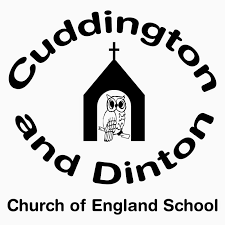 Date: set 15th October 2021 for test 21st OctoberYear 6 Spellings: Hyphens: to join compound adjectives to avoid ambiguity (plus two statutory spelling words)man-eatingman-eatinglittle-usedlittle-usedrock-bottomrock-bottomwide-eyedwide-eyedpig-headedpig-headedtight-fistedtight-fistedcold-heartedcold-heartedstone-facedstone-facedgreen-eyedgreen-eyedshort-temperedshort-temperedancientancientthoroughthorough